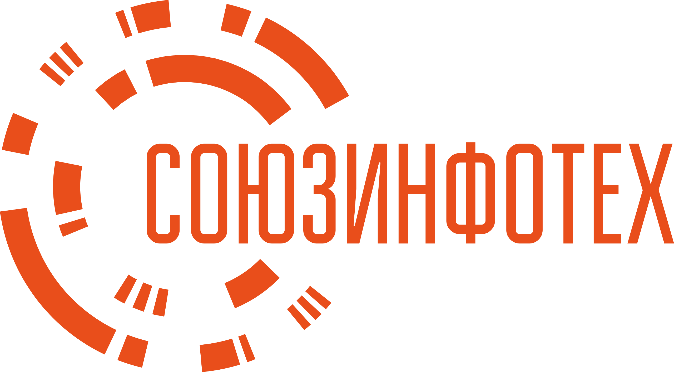 СИТ НЕБО – Мастер Тренажер БАСОписание функциональных характеристик программы для ЭВМСИТ НЕБО – Мастер Тренажер БАСООО «Союзинфотех»20231. Общие сведения о документеДанный документ содержит описание программы для ЭВМ СИТ НЕБО – Мастер Тренажер БАС (далее – Программа), а также его функциональные характеристики. 2. О ПрограммеЭто программное обеспечение (симулятор из линейки СИТ-НЕБО) для комплексной подготовки операторов беспилотных авиационных систем (БАС) в шлемах виртуальной реальности. Программа позволяет безопасно овладеть навыками сборки, разборки, настройки и программирования БАС различных типов.3. Функциональные характеристикиПредполагается, что доступность функции Программы будет зависеть от роли пользователя, где пользователь без авторизации получает только базовые функций, а при авторизации с ролью «Обучающийся», получает доступ к дополнительным функциям согласно его роли.
 
Пользователь без авторизации:
• Авторизация пользователя;
• Мастерская пользовательских БАС (создание, редактирование, удаление) пользовательских БАС, используя предустановленные компоненты (электромоторы, рамы, пропеллеры, аккумуляторы, FPV – камера) с сохранением их в локальное хранилище;
• Отработка навыков сборки/настройки/программирования БАС с демонстрацией процесса;
• Конфигурация настроек игры, контроллера (калибровка), графики и звука;
 
Авторизованный пользователь с ролью – Обучающийся:
• Доступ к лобби (отображение доступных пользователю сессий, просмотр заданий, а также его запуск);
• Отображение статистических данных по работе пользователя;